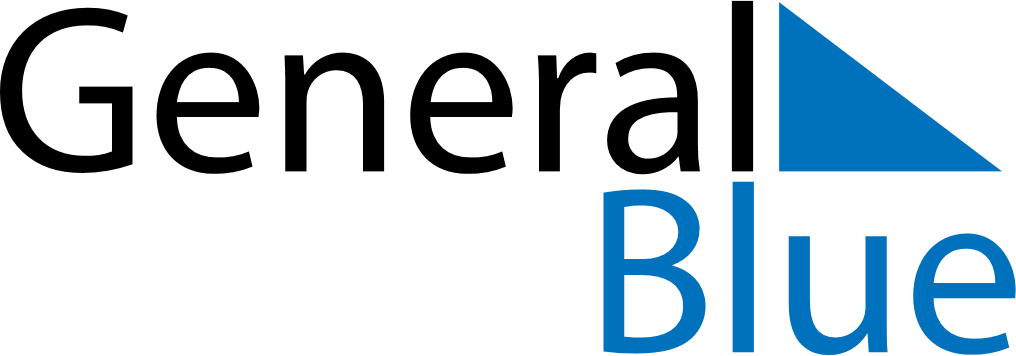 December 2024December 2024December 2024United Arab EmiratesUnited Arab EmiratesSUNMONTUEWEDTHUFRISAT1234567National Day8910111213141516171819202122232425262728293031